Approved by the order of the Chairman of Azerbaijan Caspian Shipping Closed Joint Stock Company   dated 1st of December 2016 No. 216.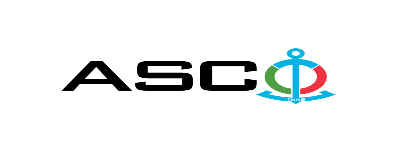 AZERBAIJAN CASPIAN SHIPPING CLOSED JOINT STOCK COMPANY IS ANNOUNCING OPEN BIDDING FOR THE PROCUREMENT OF MECHANICAL SPARE PARTS FOR THE VESSELS OF THE CASPIAN SEA OIL FLEETB I D D I N G No. AM038/2022(On the participant`s letter head)APPLICATION FOR PARTICIPATION IN THE OPEN BIDDING___________ city     “__”_______20____________№           							                                                                                          To the attention of the Chairman of ASCO Procurement CommitteeMr Jabrail Mahmudlu We, hereby confirm the intention of [ to state full name of the participant ] to participate  in the open bidding No.  [ bidding No. shall be inserted by participant ] announced by ASCO in respect of procurement of "__________________" .Moreover, we confirm that no winding - up or bankruptcy proceeding is being performed or there is no circumstance of cessation of activities or any other circumstance that may impede participation of [ to state full name of the participant ]  in the stated bidding. In addition, we warrant that [ to state full name of the participant ] is not an affiliate of ASCO.Below mentioned contact details are available to respond to any question that may emerge in relation to the documents submitted and other issues: Contact person in charge:  Position of the contact person: Telephone No.: E-mail:  Attachment : Original of the bank evidence as  a proof of payment of participation fee  – __ page(s).________________________________                                   _______________________(initials of the authorized person)                                                                                                        (signature of the authorized person)_________________________________                                                   (position of the authorized person)                                                STAMP HERELIST OF THE GOODS:Due diligence shall be performed in accordance with the Procurement Guidelines of ASCO prior to the conclusion of the purchase agreement with the winner of the bidding.      The company shall enter through this link http: //asco.az/sirket/satinalmalar/podratcilarin-elektron-muraciet-formasi// to complete the special form or submit the following documents:Articles of Association of the company (all amendments and changes including)An extract from state registry of commercial legal entities  (such extract to be issued not later than last 1 month)Information on the founder in case if the founder of the company is a legal entityCertificate of Tax Payer`s Identification Number Audited accounting balance sheet or tax declaration  (depending on the taxation system) / reference issued by taxation bodies on non-existence of debts for tax Identification card of the legal representative Licenses necessary for provision of the relevant services / works  (if any)No agreement of purchase shall be concluded with the company which did not present the above-mentioned documents or failed to be assessed positively as a result of the due diligence performed and shall be excluded from the bidding! Submission documentation required for participation in the bidding:Application for participation in the bidding (template has been attached hereto);Bank evidence as a proof of participation fee;Bidding offer: Bank document confirming financial condition of the consignor within the last year (or within the period of operation if less than one year);Statement issued by the relevant tax authorities on the absence of expired commitments associated with taxes and other compulsory payments and failure of obligations set forth in the Tax Code of the Republic of Azerbaijan for the last one year (excluding the period of suspension).At the initial stage, application for participation in the bidding (signed and stamped) and bank evidence proving payment of participation fee (excluding bidding offer) shall be submitted in English, Russian or in Azerbaijani languages to the official address of "Azerbaijan Caspian Shipping" CJSC (hereinafter referred to as "ASCO" or "Procuring Organization") through email address of contact person in charge by 17.00 (Baku time) on February 22, 2022. Whereas, other necessary documents shall be submitted as enclosed in the bidding offer envelope.    Description (list) of goods, works or services has been attached hereto. The participation fee and Collection of General Terms and Conditions:Any participant (bidder), who desires to participate in the bidding, shall pay for participation fee stated below (the payment order shall necessarily state the name of the organization holding open bidding and the subject of the bidding) and shall submit the evidence as a proof of payment to ASCO not later than the date stipulated in section one. All participants (bidders), who have fulfilled these requirements, may obtain General Terms and Conditions relating to the procurement subject from contact person in charge by the date envisaged in section IV of this announcement at any time from 08.00 till 17.00 in any business day of the week. Participation fee amount (VAT exclusive): No participation fee to be provided for this bidding.The participation fee may be paid in AZN or  equivalent amount thereof in USD or EURO.   Account No. :Except for circumstances where the bidding is cancelled by ASCO, participation fee shall in no case be refunded ! Security for a bidding offer: The bank guarantee is required in the amount of at least 1 (one) % of the bidding offer price. A bank guarantee sample shall be specified in the General Terms and Conditions. Bank guarantees shall be submitted as enclosed in the bidding offer envelope along with the bidding offer.  Otherwise, the Purchasing Organization shall reserve the right to reject such offer. The financial institution that issued the guarantee should be acknowledged in the Republic of Azerbaijan and / or international financial transactions. The purchasing organization shall reserve the right not to accept and reject any unreliable bank guarantee.Persons wishing to participate in the bidding and intending  to submit another type of warranty (letter of credit, securities, transfer of funds to the special banking account set forth by the Procuring Organization in the bidding documents, deposit and other financial assets) shall request and obtain a consent from ASCO through the contact person reflected in the announcement on the acceptability of such type of warranty.   Contract performance bond is required in the amount of 5 (five) % of the purchase price.For the current procurement operation, the Procuring Organization is expected to make payment only after the goods have been delivered to the warehouse, no advance payment has been intended. Contract Performance Term:  It is provided that the goods to be delivered within 10 days due to emergence of urgent demand for the goods. Final deadline date and time for submission of the bidding offer:All participants, which have submitted their application for participation in the bidding and bank evidence as a proof of payment of participation fee by the date and time stipulated in section one, and shall submit their bidding offer (one original and two copies) enclosed in sealed envelope to ASCO by 17.00 Baku time on March 1, 2022.All bidding offer envelopes submitted after above-mentioned date and time shall be returned unopened. Address of the procuring company:The Azerbaijan Republic, Baku city, AZ1003 (postcode), 2 Mikayil Huseynov street, Procurement Committee of ASCO. Contact person in charge:Emil HasanovSenior procurement specialist at the Procurement Department of ASCOTelephone No.: +99450 422 00 11E-mail: emil.hasanov@asco.az, tender@asco.azContact person on legal issues:Landline No.: +994 12 4043700 (ext: 1262)Email address: tender@asco.azDate and time assigned for the opening of bidding offer envelopes:The opening of the envelopes shall take place on March 02, 2022 at 15.00 Baku time in the address stated in section V of the announcement.  Persons wishing to participate in the opening of the envelopes shall submit a document confirming their permission to participate (the relevant power of attorney from the participating legal entity or natural person) and the ID card at least half an hour before the commencement of the bidding.Information  on the winner of the bidding :Information on the winner of the bidding will be posted in the "Announcements" section of the ASCO official website.№№Nomination of goods and materialsMeasurement unitQuantityAll required certificatesCSOF - "G.Asadov"CSOF - "G.Asadov"1Glycerine manometer, 80 mm, 0-6.0 bar, with connection on the back sidepcs4Quality and conformity certificate2Glycerine manometer, 80 mm, 0-2.5 bar, with connection on the back sidepcs4Quality and conformity certificate3Glycerine manometer, 80 mm, 0-60 bar, with connection on the back sidepcs2Quality and conformity certificate4Glycerine manometer, 80 mm, 0-16 bar, with connection on the back sidepcs4Quality and conformity certificate5Fuel transfer pump ACE 025N3NTBPpcs1Quality and conformity certificate6Hand wash liquid - Swarfega Hand Clean in a 4.5-liter containerpcs2Quality and conformity certificate7Pontus gasoline & oil finding paste 75 g/tinpcs2Quality and conformity certificate8Pontus water finding paste 75 g/tubepcs2Quality and conformity certificate9Spraying nozzle:  code 167151, 14 CWA-D 010pcs6Quality and conformity certificateCSOF - "Ufug"  CSOF - "Ufug"  10Mechanical sealing set, 0.2247.050pcs2Quality and conformity certificate11Rubber impeller JMP 7400-01 (920-0001)pcs2Quality and conformity certificateCSOF - "Shirvan-2"  CSOF - "Shirvan-2"  12Thermometer 0-120C °, NG110 mm x 36 mm, Aluminum / Latten Brass material, 30 mm, 1/2 "BSP 0-120C °pcs10Quality and conformity certificate13Manometric thermometer, glycerine type Ø-100 mm, Glycerine type for Vx gases,  50-650 °C, Dia13 mm, L-300 mm, for main engines and complete with  certificate (DNV-GL Type Examination Certificate), Made in Germany pcs8Quality and conformity certificateCSOF - "Shirvan" CSOF - "Shirvan" 14Manometric thermometer, glycerine type Ø-100 mm, Glycerine type for Vx gases,  50-650 °C, Dia13 mm, L-300 mm, for main engines and complete with  certificate (DNV-GL Type Examination Certificate), Made in Germany pcs6Quality and conformity certificate15Rubber impeller c/w repair kit Johnson 820 Deutz 3748(49)pcs2Quality and conformity certificate16Pontus water finding paste 75 g/tubepcs3Quality and conformity certificateCSOF -  vessel "MPK-474" CSOF -  vessel "MPK-474" 17Repair kit FQS-25/14 pump parts 466-292-110pcs1Quality and conformity certificateCSOF - vessel "PSK-48" CSOF - vessel "PSK-48" 18Repair kit FQS-25/14 pump parts 466-292-110pcs1Quality and conformity certificateCSOF - "Andoga"  CSOF - "Andoga"  19Mechanical seal Burgerman MG9 / MG912pcs2Quality and conformity certificateCSOF   "SPK 47/25"  CSOF   "SPK 47/25"  20Seal kit for submersible pump, code 832-34021, material X22 Cr NI17, dw45,set2Quality and conformity certificateCSOF   - "V. Seyidov”  CSOF   - "V. Seyidov”  21Water finding paste KolorKutpcs2Quality and conformity certificate22. Oil finding paste KolorKutpcs2Quality and conformity certificate23Copper ring kit containing 30 popular sizes 568 pcspcs1Quality and conformity certificate24O-ring set, high temperature resistant (up to 120°C)pcs1Quality and conformity certificate25Hand wash liquid - Swarfega Hand Clean in a 4.5-liter containerpcs2Quality and conformity certificate26Screw pressure lubricator (ГОСТ 20905-75) steel, capacity 6 cm³, K1/8'', M10 x 1pcs10Quality and conformity certificate27Screw pressure lubricator (ГОСТ 20905-75) steel, capacity 50 cm³, K1/8'', M10 x 1.5pcs10Quality and conformity certificateCSOF - "İ.Karimov"  CSOF - "İ.Karimov"  28Portable diaphragm air pump - compressed air-operated oil-fuel-resistant drying pump equipped with aluminum case P = 0.8MPa (8 bar) weight-32.7kg pcs1Quality and conformity certificateCSOF -  vessel "MPK-474" CSOF -  vessel "MPK-474" 29Mechanical seal Ø-30 mm, Code 0433.01set2Quality and conformity certificateCSOF -  vessel "MPK-455" CSOF -  vessel "MPK-455" 30Repair kit FQS-25/14 pump parts 466-292-110pcs1Quality and conformity certificateCSOF - vessel "MPK-460" CSOF - vessel "MPK-460" 31Repair kit FQS-25/14 pump parts 466-292-110pcs1Quality and conformity certificateCSOF - "Sumgayit"   CSOF - "Sumgayit"   32Hand-held diaphragm pump repair kit KIT 1590 INDBNpcs1Quality and conformity certificate33Screw pressure lubricator (ГОСТ 20905-75) steel, capacity 6 cm³, K1/8'', M10 x 1pcs10Quality and conformity certificate34Screw pressure lubricator (ГОСТ 20905-75) steel, capacity 50 cm³, K1/8'', M10 x 1.5pcs10Quality and conformity certificate35Spraying nozzle 566/44 item no.3pcs12Quality and conformity certificate36Hand wash liquid - Swarfega Hand Clean in a 4.5-liter containerpcs2Quality and conformity certificateCSOF - "Neftegaz- 62"   CSOF - "Neftegaz- 62"   37Copper ring kit containing 30 popular sizes 568 pcspcs1Quality and conformity certificate38O-ring set, high temperature resistant (up to 120°C)pcs1Quality and conformity certificate39Hand wash liquid - Swarfega Hand Clean in a 4.5-liter containerpcs2Quality and conformity certificate40Screw pressure lubricator (ГОСТ 20905-75) steel, capacity 6 cm³, K1/8'', M10 x 1pcs10Quality and conformity certificate41Screw pressure lubricator (ГОСТ 20905-75) steel, capacity 50 cm³ ГОСТ M14 x 1.5pcs10Quality and conformity certificateCSOF "Athlete-5”   CSOF "Athlete-5”   42Portable diaphragm air pump - compressed air-operated oil-fuel-resistant drying pump equipped with aluminum case P = 0.8MPa (8 bar) weight-32.7kg pcs1Quality and conformity certificate